Утвержденапротоколом заседания комиссии по межведомственному и межуровневому взаимодействию при оказании муниципальных услуг на территории Новохоперского муниципального района от 29.02.2016 г.  № 1ТИПОВАЯ ТЕХНОЛОГИЧЕСКАЯ СХЕМАПРЕДОСТАВЛЕНИЯ МУНИЦИПАЛЬНОЙ УСЛУГИРаздел 1. «Общие сведения о муниципальной услуге»Раздел 2. «Общие сведения о «подуслугах»Раздел 3. «Сведения о заявителях «подуслуги»Раздел 4. «Документы, предоставляемые заявителем для получения «подуслуги»Раздел 5. «Документы и сведения, получаемые посредством межведомственного информационного взаимодействия»Раздел 6. «Результат «подуслуги»Раздел 7. «Технологические процессы предоставления «подуслуги»Перечень приложений:Приложение 1 (форма заявления)Приложение 2 (образец заявления)Приложение 3 (образец межведомственного запроса)Приложение 4 (образец договора на передачу в собственность жилого помещения в порядке приватизации)Приложение 5 (образец уведомления об отказе в предоставлении муниципальной услуги)Приложение 6 (форма расписки в получении документов);Приложение 7 (образец расписки в получении документов)Приложение 8 (образец ответа на межведомственный запрос)Приложение 1Форма заявления                                 Регистрационный N _____________________                                 Главе администрации поселенияЖилое помещение не служебное,    от гражданина РФ _________________________       служебное                 и членов семьи, совместно проживающих(его)   (ненужное зачеркнуть)         по адресу:                                 г. Воронеж, пос. (село) __________________                                 ул. ______________________________________                                 дом N __ корп. ___ кв. N ___ комната N ___Заявление    Прошу   передать   в   собственность   совместную,  долевую  в  порядкеприватизации  занимаемое(ую)  (мною,  моей  семьей) на условиях социальногонайма   жилое   помещение   N   _____   в  коммунальной  квартире, квартирусостоящее(ую) из _____________ жилых(ой) комнат(ы)                        (ненужное зачеркнуть)по указанному выше адресу.    В  соответствии  с  принятым  нами,  мною   решением   в   приватизациипринимают(ет) участие, со следующим распределением долей в                          (ненужное зачеркнуть)праве собственности на жилое помещение ниже указанный(ные) гражданин(не):____________________________________________________________________________________________________________________________________________________________________________________________________________________________________________________________________________________________________________       Ф.И.О., число, месяц и год рождения, паспортные данные (для несовершеннолетних граждан - свидетельство о рождении), выражение доли в                         праве на жилое помещение    Подписи  заявителя  и  всех  граждан (либо их законных представителей),занимающих  данное  жилое  помещение,  о  согласии  на  приватизацию жилогопомещения  в  собственность  упомянутых  граждан с указанным распределениемдолей в праве собственности на жилое помещение:____________________________________________________________________________________________________________________________________________________________________________________________________________________________________________________________________________________________________________    С  приватизацией  указанного  выше  жилого помещения без моего (нашего)участия  в  приватизации  согласен (согласны), в договор на передачу жилогопомещения  в  собственность  прошу  (просим)  меня  (нас)  не  включать.  Споследствиями  ст.  ст.  30,  31  ЖК  РФ,  ст.  19  ФЗ-189  от 29.12.2004 исодержанием   Закона   Российской   Федерации   от  04.07.1991  N 1541-1 "Оприватизации жилищного фонда в Российской Федерации" ознакомлен(ы):______________________________________________________________________________________________________________________________________________________    В  период с 01.01.1991 по настоящее время Ф.И.О. не изменяли (изменяли)______________________________________________________________________________________________________________________________________________________    В  период  с  01.01.1991 на территории Российской Федерации проживал(а)по следующим адресам:____________________________________________________________________________________________________________________________________________________________________________________________________________________________________________________________________________________________________________    Личности  граждан  установлены  по  удостоверяющим личность документам,полномочия   представителей   проверены   и  подтверждены  соответствующимидокументами, подписи заверены ответственным сотрудником управления____________________    ___________________    _________________       Дата                   Ф.И.О.                ПодписьПриложение 2Образец заявленияПриложение 3Образец межведомственного запроса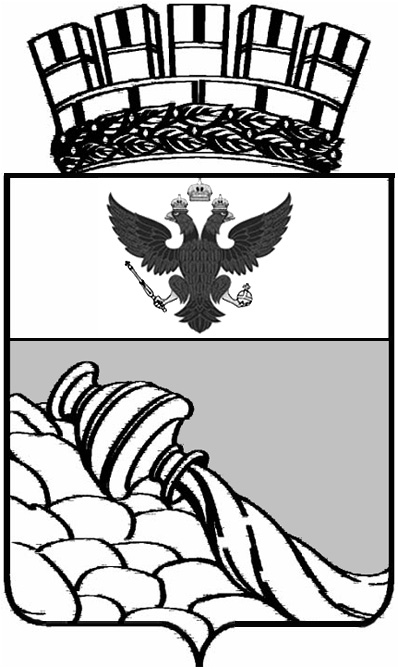 АДМИНИСТРАЦИЯ ГОРОДСКОГО ОКРУГА ГОРОД ВОРОНЕЖУПРАВЛЕНИЕ ЖИЛИЩНЫХ ОТНОШЕНИЙ Пирогова ул., 87, г. Воронеж. Воронежская область, Россия, 394038, телефон (473) 228-34-21, (473) 239-81-49,  e-mail: adm@cityhall.voronezh-city.ru ОГРН 1123668053453, ИНН/КПП 3665090659/366501001Уважаемый Сергей Васильевич!В соответствии со ст. 7.1. Федерального закона РФ от 27.07.2010 г. №210-ФЗ «Об организации предоставления государственных и муниципальных услуг», в целях предоставления муниципальной услуги "Передача жилых помещений муниципального жилищного фонда в собственность граждан в порядке приватизации", прошу Вас направить в адрес управления жилищных отношений (предварительно по факсу:         (473) 239-81-49) информацию об участии (неучастии) в приватизации на территории города Архангельска Иванова Ивана Ивановича, 01.01.1961г.р., место рождения: г. Архангельск, адрес регистрации: г. Новохоперск, ул. Ленина, д.10, кв.1. И.о. руководителя управления                                                         О.Ю. Зацепин Буравлева Д.С.228-34-32Приложение 4Образец договора на передачу в собственностьДОГОВОР № 234567на передачу квартиры в собственность Муниципальное образование городская администрация – город Новохоперск в лице главы администрации, действующего на основании положения об устава, именуемое в дальнейшем «Владелец», и гражданин (граждане), приобретающий (щие) жилое помещение в долевую собственность:Иванов Иван Ивановичименуемый(ые) в дальнейшем «Приобретатель», заключили настоящий договор о нижеследующем:1.На основании Закона РФ «О приватизации жилищного фонда в Российской Федерации»,  «Владелец» передал, а «Приобретатель» с согласия всех совместно проживающих на условиях социального найма граждан РФ принял в собственность квартиру, состоящую из 2 комнат общей площадью 40 кв. м, в том числе жилой площадью 20 кв. м, по адресу: г. Новохоперск, ул. Советская,  д.10, кв.1 	1.1.Право «Приобретателя» на приватизацию, а также соблюдение условий приватизации «Владельцем», предусмотренных ст.2,7,11 Закона РФ от 04.07.1991 № 1541-1 «О приватизации жилищного фонда в Российской Федерации» установлено.2. «Приобретатель» обязан:             2.1. Произвести государственную регистрацию права собственности на приобретаемую квартиру по настоящему договору в течение 60 дней (но не более двух месяцев) в Управлении Росреестра по Воронежской области.             2.2. После государственной регистрации права собственности на квартиру заключить в течение 30 дней (но не более одного месяца) договор с обслуживающей организацией. 3. Право собственности на квартиру возникает с момента государственной регистрации настоящего договора  в установленном порядке.4. Пользование квартирой «Приобретателем» производится в соответствии с Правилами пользования жилыми   помещениями,  утвержденными   постановлением   Правительства  РФ  от  21.01.2006 г.  № 25 (с изм. от 16.01.2008). 5. В случае неисполнения «Приобретателем» условий договора «Владелец» вправе расторгнуть договор в одностороннем порядке.6. Настоящий договор составлен в трех экземплярах, из которых два выдаются «Приобретателю», третий – «Владельцу».ПОДПИСИ СТОРОН«Приобретатель» : ____________________________________________________________________________________________________________________________________________________________________________________________________________________________________________________________________________________________________________________________________________________________________________________________________________________________________________________________________________________________________________________________________________________________«Владелец» : Адрес: г. Воронеж, ул. Пирогова, д. 87		м.п.Приложение 5Образец уведомления об отказе в предоставлении услугиАДМИНИСТРАЦИЯ ГОРОДСКОГО ОКРУГА ГОРОД ВОРОНЕЖУПРАВЛЕНИЕ ЖИЛИЩНЫХ ОТНОШЕНИЙ Пирогова ул., 87, г. Воронеж. Воронежская область, Россия, 394038, телефон (473) 228-34-21, факс (473) 239-81-49,  e-mail: adm@cityhall.voronezh-city.ru ОГРН 1123668053453, ИНН/КПП 3665090659/366501001УВЕДОМЛЕНИЕоб отказе в предоставлении муниципальной услуги          Ваше заявление по вопросу передачи в собственность в порядке приватизации жилого помещения, расположенного по адресу: г. Новохоперск, ул.Ленина, д. 10, кв. 1, рассмотрено.	Квартира 1 дома 10 по улице Ленина города Новохоперсе в реестре муниципального имущества (жилые объекты) не учитывается.	В соответствии со ст. 6 Закона РФ от 04.07.1991 №1541-1 «О приватизации жилищного фонда РФ» (в ред. от 16.10.2012) передача жилых помещений в собственность граждан осуществляется уполномоченными собственниками указанных жилых помещений органами государственной власти, органами местного самоуправления, а также государственными или муниципальными унитарными предприятиями, за которыми закреплен жилищный фонд на праве хозяйственного ведения, государственными или муниципальными учреждениями, казенными предприятиями, в оперативное управление которых передан жилищный фонд.	На основании вышеизложенного, в соответствии с п. 2.8. административного регламента администрации городского поселения – город Новохоперск по предоставлению муниципальной услуги «Передача жилых помещений муниципального жилищного фонда в собственность граждан в порядке приватизации», утвержденного постановлением администрации поселения  от 30.07.2012 № 632, Вам отказано в предоставлении данной муниципальной услуги.Глава администрации                		И.О.ФамилияПриложение 6Форма распискиРАСПИСКАО ПРИНЯТИИ ДОКУМЕНТОВ Дана гр. ___________________________________________________в  том,  что  специалист  принял  на  рассмотрение заявление о заключении сгражданином договора на передачу в собственность жилого помещения в порядкеприватизации    N  Наименование  документа  (с  указанием:  оригинал или количество п/пкопия) листов/экз______________________________________________________________________________________________________________________________________________________________________________________________________________________________________________________________________________________________________________________________________________________________________________________________________________________________________________________________________________________________________________________________________________________________________________________________________________________________________________________________________________________________________________________________________________________________________________    Перечень   документов,  которые  будут  получены  по   межведомственнымзапросам: _________________________________________________________________    Всего принято ______ документов на _____ листах.    Дата _______________ подпись ______________Приложение 7Образец распискиРАСПИСКАО ПРИНЯТИИ ДОКУМЕНТОВ Дана гр. __Иванову Ивану Ивановичу________________________________________в  том,  что  специалист  принял  на  рассмотрение заявление о заключении сгражданином договора на передачу в собственность жилого помещения в порядкеприватизации    N  Наименование  документа  (с  указанием:  оригинал или количество п/пкопия) листов/экз___1.Паспорт (копии) на 10л. в 2 экз.;________________________________________2.Доверенность  (копия) на 1л. в 1 экз.;___________________________________3. Справка о месте проживании ребенка (подлин.) на 1л. в 1 экз.;___________4._Свидетельство о регистрации брака (копия)на 1л. в 1 экз.________________5. Заявление (подлин.)_на 1л. в 1 экз._ ______________________________________________________________________________________________________________________________________________________________________________________    Перечень   документов,  которые  будут  получены  по   межведомственнымзапросам: _Справка об участии (неучастии )_Иванова И.И. в приватизации    в Архангельске    Всего принято __5____ документов на _14__ листах.    Дата __05.10.2015_______ подпись ___Смирнов___________Приложение 8Образец межведомственного ответа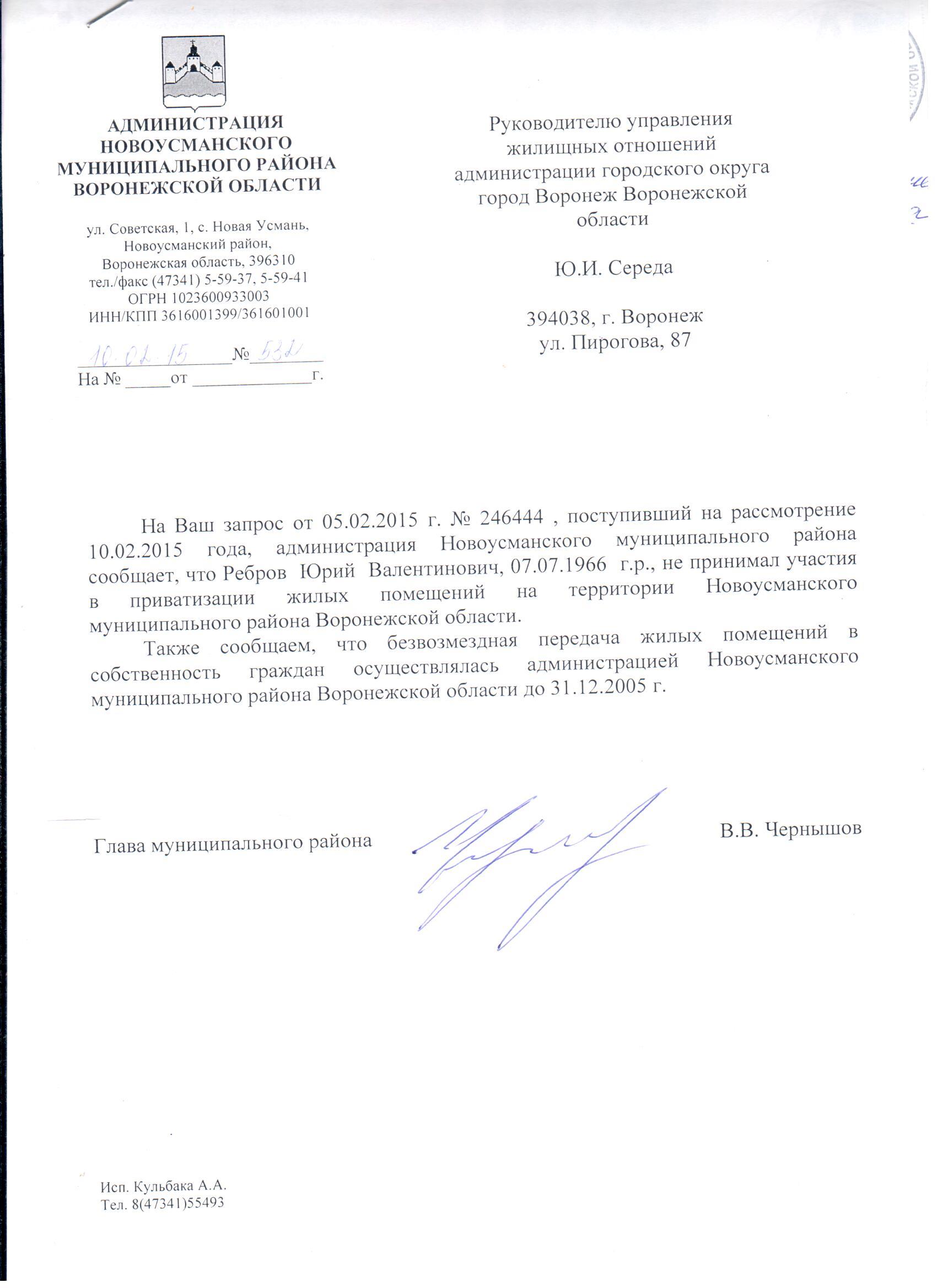 № п/пПараметрЗначение параметра/состояние1231.Наименование органа, предоставляющего услугуАдминистрация Новопокровского сельского поселения Новохоперского муниципального района Воронежской области2.Номер услуги в федеральном реестре36401000100007639973.Полное наименование услугиПередача жилых помещений муниципального жилищного фонда в собственность граждан в порядке приватизации4.Краткое наименование услугинет5.Административный регламент предоставления муниципальной услугиПостановление администрации Новопокровского сельского поселения Новохоперского муниципального района Воронежской области от 04.12.2015 № 446.Перечень «подуслуг»нет7.Способы оценки качества предоставления муниципальной услуги- терминальные устройства МФЦ; - Единый портал государственных услуг;- интернет-мониторинг «Оценка качества государственных услуг» (оценкачиновников.рф)№ п/пНаименование «подуслуги»Срок предоставления в зависимости от условийСрок предоставления в зависимости от условийОснования отказа в приеме документовОснования отказа в предоставлении «подуслуги»Основания приостановления предоставления «подуслуги»Срок приостановления предоставления «подуслуги»Плата за предоставление «подуслуги»Плата за предоставление «подуслуги»Плата за предоставление «подуслуги»Способ обращения за получением «подуслуги»Способ получения результата «подуслуги»№ п/пНаименование «подуслуги»При подаче заявления по месту жительства (месту нахождения юр.лица)При подаче заявления не по месту жительства (месту обращения)Основания отказа в приеме документовОснования отказа в предоставлении «подуслуги»Основания приостановления предоставления «подуслуги»Срок приостановления предоставления «подуслуги»Наличие платы (гос. пошлины)Реквизиты нормативного правового акта, являющегося основанием для взимания платы (гос. пошлины)КБК для взимания платы (гос. пошлины), в том числе для МФЦСпособ обращения за получением «подуслуги»Способ получения результата «подуслуги»123456789101112131.Передача жилых помещений муниципального жилищного фонда в собственность граждан в порядке приватизации60 календарных днейнет- представление заявителем документов, содержащих противоречивые сведения;- заявление подано лицом, не уполномоченным совершать такого рода действия- отсутствие документов, предусмотренных п. 2.6.1  административного регламента, или представление документов не в полном объеме;- использование заявителем права однократной приватизации;- отсутствие жилого помещения в муниципальной собственности;- проживание в жилом помещении не на условиях социального найма;- жилое помещение относится к специализированному жилищному фонду;- жилое помещение находится в аварийном состоянии.нет-нет--- в орган; - посредством почтовой связи в орган;- в МФЦ; (соглашение о взаимодействии между АУ «МФЦ» и администрацией поселения от 29.12.2015).- в органе на бумажном носителе;- почтовая связь;- в МФЦ на бумажном носителе, полученном из органа№ п/пКатегории лиц, имеющих право на получение «подуслуги»Документ, подтверждающий правомочие заявителя соответствующей категории на получение «подуслуги»Установленные требования к документу, подтверждающему правомочие заявителя соответствующей категории на получение «подуслуги»Наличие возможности подачи заявления на предоставление «подуслуги» представителями заявителяИсчерпывающий перечень лиц, имеющих право на подачу заявления от имени заявителяНаименование документа, подтверждающего право подачи заявления от имени заявителяУстановленные требования к документу, подтверждающему право подачи заявления от имени заявителя12345678Наименование «подуслуги»: Передача жилых помещений муниципального жилищного фонда в собственность граждан в порядке приватизацииНаименование «подуслуги»: Передача жилых помещений муниципального жилищного фонда в собственность граждан в порядке приватизацииНаименование «подуслуги»: Передача жилых помещений муниципального жилищного фонда в собственность граждан в порядке приватизацииНаименование «подуслуги»: Передача жилых помещений муниципального жилищного фонда в собственность граждан в порядке приватизацииНаименование «подуслуги»: Передача жилых помещений муниципального жилищного фонда в собственность граждан в порядке приватизацииНаименование «подуслуги»: Передача жилых помещений муниципального жилищного фонда в собственность граждан в порядке приватизацииНаименование «подуслуги»: Передача жилых помещений муниципального жилищного фонда в собственность граждан в порядке приватизацииНаименование «подуслуги»: Передача жилых помещений муниципального жилищного фонда в собственность граждан в порядке приватизации1.Заявителями являются граждане Российской Федерации, проживающие на условиях социального найма в муниципальном жилищном фонде на территории городского округа город Воронеж, а также их законные представители, действующие в силу закона или на основании доверенности - документы, удостоверяющие личность;- паспорт гражданина РФ для граждан с 14-летнего возраста, свидетельство о рождении - для несовершеннолетних граждан до 14-летнего возрастаналичие праванет- документ, удостоверяющий личность;- документ, подтверждающий полномочия на представление интересов заявителя- нотариально удостоверенная доверенность;- доверенности военнослужащих и других лиц, находящихся на излечении в госпиталях, санаториях и других военно-лечебных учреждениях, удостоверенные начальником такого учреждения, его заместителем по медицинской части, старшим или дежурным врачом;- доверенности военнослужащих, а в пунктах дислокации воинских частей, соединений, учреждений и военно-учебных заведений, где нет нотариальных контор и других органов, совершающих нотариальные действия, также доверенности рабочих и служащих, членов их семей и членов семей военнослужащих, удостоверенные командиром (начальником) части, соединения, учреждения или заведения;- доверенности лиц, находящихся в местах лишения свободы, удостоверенные начальником соответствующего места лишения свободы;- доверенности совершеннолетних дееспособных граждан, находящихся в учреждениях социальной защиты населения, удостоверенные администрацией этого учреждения или руководителем (его заместителем) соответствующего органа социальной защиты населения. № п/пКатегория документаНаименование документов, которые представляет заявитель для получения «подуслуги»Количество необходимых экземпляров документа с указанием подлинник/копияДокумент, предоставляемый по условиюУстановленные требования к документуФорма (шаблон) документаОбразец документа/заполнения документа12345678Наименование «подуслуги»: Передача жилых помещений муниципального жилищного фонда в собственность граждан в порядке приватизацииНаименование «подуслуги»: Передача жилых помещений муниципального жилищного фонда в собственность граждан в порядке приватизацииНаименование «подуслуги»: Передача жилых помещений муниципального жилищного фонда в собственность граждан в порядке приватизацииНаименование «подуслуги»: Передача жилых помещений муниципального жилищного фонда в собственность граждан в порядке приватизацииНаименование «подуслуги»: Передача жилых помещений муниципального жилищного фонда в собственность граждан в порядке приватизацииНаименование «подуслуги»: Передача жилых помещений муниципального жилищного фонда в собственность граждан в порядке приватизацииНаименование «подуслуги»: Передача жилых помещений муниципального жилищного фонда в собственность граждан в порядке приватизацииНаименование «подуслуги»: Передача жилых помещений муниципального жилищного фонда в собственность граждан в порядке приватизации1.заявлениезаявление о передаче в собственность жилого помещения в порядке приватизации 1 экз., подлинникнетпо утвержденной административным регламентом формеПриложение 1Приложение 22.документ, удостоверяющий личность- документы, удостоверяющие личность1 экз., подлинник- паспорт гражданина РФ для граждан с 14-летнего возраста;- свидетельство о рождении - для несовершеннолетних граждан до 14-летнего возрастакопии документов, не заверенные надлежащим образом, представляются заявителем с предъявлением оригиналов--3.документы, подтверждающие перемену фамилии, имени, отчества гражданина и членов его семьи1 экз., копияв случае если перемена фамилии, имени, отчества произошла позднее 1991 года;копии документов, не заверенные надлежащим образом, представляются заявителем с предъявлением оригиналов--4.решения и заключения, выдаваемые органами опеки и попечительства в соответствии с законодательством РФ об опеке и попечительстве1 экз., копия--5.справка о месте жительства ребенка (при невозможности - копия свидетельства о расторжении брака или иной документ, подтверждающий невозможность предоставить данные сведения)1 экз., подлинникесли в паспорте заявителей указаны несовершеннолетние дети, не зарегистрированные по данному адресу, никогда не проживавшие по данному адресу и не внесенные в ордер6.справка о том, что несовершеннолетние дети не были прописаны (зарегистрированы) по данному адресу1 экз., подлинникесли в паспорте заявителей указаны несовершеннолетние дети, не зарегистрированные по данному адресу, никогда не проживавшие по данному адресу и не внесенные в ордерРеквизиты актуальной технологической карты межведомственного взаимодействияНаименование запрашиваемого документа (сведения)Перечень и состав сведений, запрашиваемых в рамках межведомственного информационного взаимодействия Наименование органа, направляю щего межведо мственный запросНаименование органа, в адрес которого направляется межведомственный запросSID электронного сервисаСрок осуществления межведомственного информационного взаимодействияФорма (шаблон) межведомственного запросаОбразец заполнения формы межведомственного запроса123456789Наименование «подуслуги»: Передача жилых помещений муниципального жилищного фонда в собственность граждан в порядке приватизацииНаименование «подуслуги»: Передача жилых помещений муниципального жилищного фонда в собственность граждан в порядке приватизацииНаименование «подуслуги»: Передача жилых помещений муниципального жилищного фонда в собственность граждан в порядке приватизацииНаименование «подуслуги»: Передача жилых помещений муниципального жилищного фонда в собственность граждан в порядке приватизацииНаименование «подуслуги»: Передача жилых помещений муниципального жилищного фонда в собственность граждан в порядке приватизацииНаименование «подуслуги»: Передача жилых помещений муниципального жилищного фонда в собственность граждан в порядке приватизацииНаименование «подуслуги»: Передача жилых помещений муниципального жилищного фонда в собственность граждан в порядке приватизацииНаименование «подуслуги»: Передача жилых помещений муниципального жилищного фонда в собственность граждан в порядке приватизацииНаименование «подуслуги»: Передача жилых помещений муниципального жилищного фонда в собственность граждан в порядке приватизации-справка, подтверждающая, что ранее гражданами право на приватизацию не было использовано по прежнему месту жительства (для граждан, проживающих постоянно в Новохоперском муниципальном районе с 01.10.1991, эта справка не требуется)- Ф.И.О. гражданина;- дата рождения;- место рождения;- адрес регистрацииадминистрация Новопокровского сельского поселения Новохоперского муниципального района Воронежской областиорганы местного самоуправления муниципальных образований РФнет10 рабочих дней (направление запроса – 5 рабочих дней, получение ответа на запрос – 5 рабочих дней)-Приложение 3№ п/пДокумент/документы, являющиеся результатом «подуслуги»Требования к документу/документам, являющимся результатом «подуслуги»Характеристика результата (положительный/отрицательный)Форма документа/ документов, являющимся результатом «подуслуги»Образец документа/ документов, являющихся результатом «подуслуги»Способ получения результатаСрок хранения невостребованных заявителем результатовСрок хранения невостребованных заявителем результатов№ п/пДокумент/документы, являющиеся результатом «подуслуги»Требования к документу/документам, являющимся результатом «подуслуги»Характеристика результата (положительный/отрицательный)Форма документа/ документов, являющимся результатом «подуслуги»Образец документа/ документов, являющихся результатом «подуслуги»Способ получения результатав органев МФЦ123456789Наименование «подуслуги»:  Передача жилых помещений муниципального жилищного фонда в собственность граждан в порядке приватизацииНаименование «подуслуги»:  Передача жилых помещений муниципального жилищного фонда в собственность граждан в порядке приватизацииНаименование «подуслуги»:  Передача жилых помещений муниципального жилищного фонда в собственность граждан в порядке приватизацииНаименование «подуслуги»:  Передача жилых помещений муниципального жилищного фонда в собственность граждан в порядке приватизацииНаименование «подуслуги»:  Передача жилых помещений муниципального жилищного фонда в собственность граждан в порядке приватизацииНаименование «подуслуги»:  Передача жилых помещений муниципального жилищного фонда в собственность граждан в порядке приватизацииНаименование «подуслуги»:  Передача жилых помещений муниципального жилищного фонда в собственность граждан в порядке приватизацииНаименование «подуслуги»:  Передача жилых помещений муниципального жилищного фонда в собственность граждан в порядке приватизацииНаименование «подуслуги»:  Передача жилых помещений муниципального жилищного фонда в собственность граждан в порядке приватизации1.Договор на передачу в собственность жилого помещения в порядке приватизацииположительный-приложение 4- в органе на бумажном носителе;- почтовая связь;- в МФЦ на бумажном носителе, полученном из органа-30 календарных дней (после чего возвращаются в орган)2.Уведомление об отказе в предоставлении муниципальной услугис указанием причин, послуживших основанием для отказа в передаче в собственность жилого помещения в порядке приватизации с обязательной ссылкой на нормы действующего законодательства.уведомление об отказеотрицательный-Приложение 5- в органе на бумажном носителе;- почтовая связь;- в МФЦ на бумажном носителе, полученном из органа-30 календарных дней (после чего возвращаются в орган)№ п/пНаименование процедуры процессаОсобенности исполнения процедуры процессаСроки исполнения процедуры (процесса)Исполнитель процедуры процессаРесурсы, необходимые для выполнения процедуры процессаФормы документов, необходимые для выполнения процедуры процесса1234567Наименование «подуслуги»:  Передача жилых помещений муниципального жилищного фонда в собственность граждан в порядке приватизацииНаименование «подуслуги»:  Передача жилых помещений муниципального жилищного фонда в собственность граждан в порядке приватизацииНаименование «подуслуги»:  Передача жилых помещений муниципального жилищного фонда в собственность граждан в порядке приватизацииНаименование «подуслуги»:  Передача жилых помещений муниципального жилищного фонда в собственность граждан в порядке приватизацииНаименование «подуслуги»:  Передача жилых помещений муниципального жилищного фонда в собственность граждан в порядке приватизацииНаименование «подуслуги»:  Передача жилых помещений муниципального жилищного фонда в собственность граждан в порядке приватизацииНаименование «подуслуги»:  Передача жилых помещений муниципального жилищного фонда в собственность граждан в порядке приватизацииНаименование административной процедуры  1: Прием и регистрация заявления и прилагаемых к нему документовНаименование административной процедуры  1: Прием и регистрация заявления и прилагаемых к нему документовНаименование административной процедуры  1: Прием и регистрация заявления и прилагаемых к нему документовНаименование административной процедуры  1: Прием и регистрация заявления и прилагаемых к нему документовНаименование административной процедуры  1: Прием и регистрация заявления и прилагаемых к нему документовНаименование административной процедуры  1: Прием и регистрация заявления и прилагаемых к нему документовНаименование административной процедуры  1: Прием и регистрация заявления и прилагаемых к нему документов1.Прием и регистрация заявления и прилагаемыхк нему документовПри личном обращении заявителя или уполномоченного представителя в управление либо в МФЦ специалист, ответственный за прием документов:- устанавливает предмет обращения, устанавливает личность заявителя, проверяет документ, удостоверяющий личность заявителя;- проверяет полномочия заявителя, в том числе полномочия представителя гражданина действовать от его имени;- проверяет соответствие заявления установленным требованиям;- проверяет соответствие представленных документов следующим требованиям: документы в установленных законодательством случаях нотариально удостоверены, скреплены печатями, имеют надлежащие подписи определенных законодательством должностных лиц; в документах нет подчисток, приписок, зачеркнутых слов и иных неоговоренных исправлений; документы не имеют серьезных повреждений, наличие которых не позволяет однозначно истолковать их содержание;- регистрирует заявление с прилагаемым комплектом документов;- выдает расписку в получении документов по установленной форме с указанием их перечня и даты получения, а также с указанием перечня документов, которые будут получены по межведомственным запросам.При наличии оснований, указанных в п. 2.7 административного регламента, специалист, ответственный за прием документов, уведомляет заявителя о наличии препятствий к принятию документов, возвращает документы, объясняет заявителю содержание выявленных недостатков в представленных документах и предлагает принять меры по их устранению.3 календарный деньСпециалист, ответственный за прием документов- формы заявлений;- формы расписок в получении документов;- МФУ (для копирования и сканирования документов);- форма заявления о передаче в собственность жилого помещения в порядке приватизации (приложение 1);- образец (приложение 2);- форма расписки в получении документов (приложение 6);- образец расписки (приложение 7)Наименование административной процедуры 2: Проверка комплекта документовНаименование административной процедуры 2: Проверка комплекта документовНаименование административной процедуры 2: Проверка комплекта документовНаименование административной процедуры 2: Проверка комплекта документовНаименование административной процедуры 2: Проверка комплекта документовНаименование административной процедуры 2: Проверка комплекта документовНаименование административной процедуры 2: Проверка комплекта документов1.Рассмотрение представленных документов   Основанием для начала административной процедуры является поступление заявления и прилагаемых к нему документов в отдел оказания муниципальной услуги.   Начальник отдела определяет должностное лицо, ответственное за предоставление муниципальной услуги.   Специалист проводит проверку заявления и прилагаемых документов на соответствие требованиям, установленным пунктом 2.6 административного регламента.50 календарных днейСпециалист, ответственный за предоставление муниципальной услуги--2.Осуществление межведомственного информационного взаимодействия   В случае отсутствия оснований, установленных пунктом 2.8 административного регламента, а также отсутствия в представленном пакете документов, указанных в пункте 2.6.2, специалист в рамках межведомственного взаимодействия направляет запрос в органы местного самоуправления муниципальных образований Российской Федерации на получение справки, подтверждающей, что ранее гражданами право приватизации жилья не было использовано по прежнему месту жительства.   Наличие данной справки обязательно для граждан, прибывших в городской округ город Воронеж из других населенных пунктов позже 01.10.1991, т.е. с момента начала реализации программы приватизации государственного и муниципального жилищного фонда. Справка представляется от администрации населенного пункта, где ранее проживал гражданин. Для граждан, проживающих постоянно в Новохоперском муниципальном районе с 01.10.1991, эта справка не требуется.50 календарных днейСпециалист, ответственный за предоставление муниципальной услуги-- образец межведомственного запроса  (приложение 3)3.Проверка полученных сведений в рамках межведомственного взаимодействия  По результатам полученных сведений (документов) специалист осуществляет проверку документов.50 календарных днейСпециалист, ответственный за предоставление муниципальной услуги-- образец ответа на межведомственный запрос (приложение 8)Наименование административной процедуры 3: Принятие решения о заключении договора на передачу в собственность жилого помещения в порядке                                                                                         приватизации либо об отказе в предоставлении муниципальной услугиНаименование административной процедуры 3: Принятие решения о заключении договора на передачу в собственность жилого помещения в порядке                                                                                         приватизации либо об отказе в предоставлении муниципальной услугиНаименование административной процедуры 3: Принятие решения о заключении договора на передачу в собственность жилого помещения в порядке                                                                                         приватизации либо об отказе в предоставлении муниципальной услугиНаименование административной процедуры 3: Принятие решения о заключении договора на передачу в собственность жилого помещения в порядке                                                                                         приватизации либо об отказе в предоставлении муниципальной услугиНаименование административной процедуры 3: Принятие решения о заключении договора на передачу в собственность жилого помещения в порядке                                                                                         приватизации либо об отказе в предоставлении муниципальной услугиНаименование административной процедуры 3: Принятие решения о заключении договора на передачу в собственность жилого помещения в порядке                                                                                         приватизации либо об отказе в предоставлении муниципальной услугиНаименование административной процедуры 3: Принятие решения о заключении договора на передачу в собственность жилого помещения в порядке                                                                                         приватизации либо об отказе в предоставлении муниципальной услуги1.Принятие решения о заключении договора на передачу в собственность жилого помещения в порядке приватизациилибо об отказе в предоставлении муниципальной услуги   В случае отсутствия оснований, указанных в пункте 2.8 административного регламента, принимается решение о передаче в собственность жилого помещения в порядке приватизации.   В случае наличия оснований, указанных в пункте 2.8  административного регламента, принимается решение об отказе в передаче в собственность жилого помещения в порядке приватизации.   По результатам принятого решения специалист:- готовит проект договора на передачу в собственность жилого помещения в порядке приватизации или уведомление об отказе в предоставлении муниципальной услуги.В случае отказа указываются причины, послужившие основанием для отказа в передаче в собственность жилого помещения в порядке приватизации с обязательной ссылкой на нормы действующего законодательства;- передает подготовленные проект договора на передачу в собственность жилого помещения в порядке приватизации или уведомление об отказе в предоставлении муниципальной услуги на согласование начальнику отдела, затем на подписание уполномоченному должностному лицу;- регистрирует договор на передачу в собственность жилого помещения в порядке приватизации.   При поступлении в управление заявления о передаче в собственность жилого помещения в порядке приватизации через МФЦ зарегистрированный договор или уведомление об отказе направляются с сопроводительным письмом в адрес в МФЦ. 5 календарных днейСпециалист, ответственный за предоставление муниципальной услуги--Наименование административной процедуры 4: Выдача результатов предоставления муниципальной услугиНаименование административной процедуры 4: Выдача результатов предоставления муниципальной услугиНаименование административной процедуры 4: Выдача результатов предоставления муниципальной услугиНаименование административной процедуры 4: Выдача результатов предоставления муниципальной услугиНаименование административной процедуры 4: Выдача результатов предоставления муниципальной услугиНаименование административной процедуры 4: Выдача результатов предоставления муниципальной услугиНаименование административной процедуры 4: Выдача результатов предоставления муниципальной услуги1.Выдача (направление) заявителю договора на передачув собственность жилого помещения в порядке приватизации либоуведомления об отказе в предоставлении муниципальной услугиДоговор на передачу в собственность жилого помещения в порядке приватизации (либо уведомление об отказе) выдается заявителю лично в администрации по адресу: 397423, пос. Новопокровский, ул. Калинина, 1,  либо направляется по адресу, указанному в заявлении2 календарных дняСпециалист, ответственный за предоставление муниципальной услуги-- образец договора на передачу в собственность жилого помещения в порядке приватизации (приложение 4);- образец уведомления об отказе в предоставлении муниципальной услуги (приложение 5)_________________ №       123456_   _на №                          от                           _О предоставлении информацииИ.о. директора департамента имущественных отношений города АрхангельскаС.В. ПоповуПл. Ленина, д. 5,г. Архангельск, Архангельская область 163000(8182) 65-64-35; ф. 60-72-80г. Новохоперск     "19" октября 2015 г. Глава администрации  ______________________________________ № ____234567___на №                          от                            _Иванову И.И.Ленина ул., д. 10, кв. 1,г. Воронеж, 394 000